Brochure de programme 2023-2024Moncton, Bathurst, Campbellton, EdmundstonNouveau-BrunswickTABLE DES MATIERESIntroduction 											3LA psychologie DANS LE Réseau de santé Vitalité 						4	Vision et mission 										4INTERNAT EN PSYCHOLOGIE AU SEIN DU RÉSEAU DE SANTÉ VITALITÉ				4	Format 											4	Objectifs											5Supervision 										 	5Autres opportunités didactiques 		 	              				6	Subvention 											7MISE EN CONTEXTE DES ROTATIONS CLINIQUES 							7dESCRIPTION DES ROTATIONS CLINIQUES 								8          POPULATION ADULTE										8           Secteur psychologie de la santé 							8	           Secteur santé mentale aiguë 								9           Secteur psychologie médico-légale						 	9          POPULATION enfant/adolescent 								9           Secteur psychologie de la santé pédiatrique 						9	            Secteur pédopsychiatrie	10centres de santé mentale communautaires					11	Équipe Enfants-jeunes de la Prestation des services intégrés   			11Équipe adulte										12tableau des rotations spéciques par zone 						13Capacité d’accueil pour 2023-2024 					  		           14Processus d’application et de sélection 						           14	qualifications et exigences 								           14	Demande d’admission 								           14	Procédures de sélection 								           15PERSONNE CONTACT 									           15INTRODUCTIONLe Réseau de santé Vitalité (RSV) est une régie régionale de la santé qui assure la prestation et la gestion des soins et des services de santé sur un territoire couvrant tout le nord et le sud-est du Nouveau-Brunswick. Organisation unique au pays de par sa gestion francophone, le Réseau compte près de 70 points de service sur son territoire et offre à la population un ensemble de soins et de services de santé dans la langue officielle de son choix (français et anglais).Le Réseau comprend quatre zones géographiques, dont la zone Acadie-Bathurst, la zone Beauséjour, la zone Nord-Ouest et la zone Restigouche. À l’intérieur de ses quatre régions, plusieurs services de santé mentale sont offerts à la population. Des opportunités enrichissantes de formation en psychologie clinique sont disponibles aux étudiants. Plus spécifiquement, le réseau offre un internat prédoctoral en psychologie clinique, avec diverses rotations possibles, incluant les établissements hospitaliers et les Centres de santé mentale communautaires. Ce document se veut alors descriptif des sites du Réseau de santé Vitalité participants dans le programme de formation de l’internat. Les informations fournies permettront aux étudiants d’avoir un meilleur aperçu du Réseau, afin de jumeler leurs intérêts cliniques avec les spécialités cliniques respectives de chaque zone. Pour en connaître davantage sur le Réseau de santé Vitalité, ainsi que les services et cliniques propres à chaque zone géographique, veuillez consulter le site web suivant : www.vitalitenb.ca.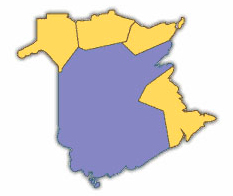 LA PSYCHOLOGIE DANS LE RÉSEAU DE SANTÉ VITALITÉVision et missionLes Services de psychologie du Réseau de santé Vitalité collaborent étroitement pour uniformiser le plus possible leurs procédures en termes de services offerts aux populations desservies. Ils s’inspirent de la vision et des missions suivantes pour guider leur travail clinique :Vision des Services de psychologie :En accord avec les principes éthiques reconnus par la profession, les Services de psychologie du RSV du Nouveau-Brunswick ont pour vision d’offrir des services de qualité à la population desservie par ses établissements de santé. Ils considèrent l’individu dans sa totalité en reconnaissant l’importance du lien étroit entre la santé physique et mentale.Mission des Services de psychologie : En tenant compte des besoins de la population, des ressources financières et humaines mises à leur disposition, les Services de psychologie du Réseau de santé Vitalité s’engagent à :Promouvoir la santé physique et mentale en encourageant les bénéficiaires à adopter et maintenir un comportement qui favorise la santé et le bien-être;Prioriser les services à l’interne en psychologie de la santé, en psychiatrie et en psychiatrie légale; Promouvoir la formation et l’avancement de la profession au moyen de programme de résidence, de stage et d’internat pour les futurs psychologues; Offrir des services de consultation, d’intervention et d’évaluation;Développer et démontrer un esprit de partage et de collégialité professionnelle. INTERNAT EN PSYCHOLOGIE AU SEIN DU RÉSEAU DE SANTÉ VITALITÉFormat L’internat se déroule sur une période de 12 mois à plein temps et comprend un minimum de 1600 heures d’expérience supervisée. Diverses formules s’offrent à l’étudiant à l’intérieur de ces 12 mois en termes de rotations cliniques. Dans la mesure du possible, les intérêts cliniques sont pris en considération dans l’élaboration du plan de formation clinique de l’étudiant. Par exemple, l’étudiant pourrait choisir deux rotations de 6 mois ou bien trois rotations de 4 mois. Pour certaines populations, l’étudiant pourrait aussi choisir une rotation majeure ou mineure d’une durée de 12 mois. Avec un tel modèle fait sur mesure, l’étudiant pourra ainsi maximiser sa formation clinique selon ses intérêts et acquérir une expérience clinique variée, le préparant ultimement à œuvrer comme clinicien autonome. Les combinaisons possibles seront déterminées d’année en année, selon les disponibilités des superviseurs. Veuillez également noter qu’il y a possibilité que l’étudiant puisse faire deux rotations de six mois dans deux zones différentes, si le déménagement temporaire est possible pour l’étudiant. Dans un tel cas, des options d’aide financière supplémentaire au niveau d’un logement temporaire pourront être explorées.ObjectifsL’objectif primaire de l'internat prédoctoral en psychologie clinique est de donner aux étudiants une expérience clinique enrichissante au niveau de l’évaluation, du traitement et de la consultation, le tout étant complémenté par une supervision de qualité. L’opportunité de travailler dans une variété de contexte (cliniques externes, patients hospitalisés et services communautaires) permet alors à l’étudiant d’élargir ses connaissances en psychologie clinique, afin de découvrir et de développer ses propres intérêts cliniques.L’étudiant développera des habiletés cliniques en évaluation psychologique, telles que la sélection de tests psychométriques appropriés, la planification et l’administration d’évaluations, l’entrevue clinique et l’intégration des résultats dans le but de pouvoir partager les résultats d’évaluation au patient et à ses proches, s’il y a lieu. Les habiletés en conceptualisation de cas seront ainsi développées davantage. De plus, une emphase sera mise sur le développement d’habiletés à la rédaction de rapport psychologique et sur la capacité à communiquer verbalement ses impressions cliniques. L’étudiant sera également exposé à différentes approches théoriques, lui permettant ainsi de développer davantage ses habiletés en psychothérapie à court et à plus long terme. Le travail d’équipe est d’importance particulière dans nos milieux. L’étudiant aura alors l’occasion de développer sa capacité de travailler avec d’autres professionnels de la santé, en se familiarisant avec les particularités des rôles de chacun.Dans tous les secteurs, l’éthique et la déontologie professionnelle, dont l’adhésion aux lois provinciales et fédérales en matière de services de santé et de services à la famille, feront parties intégrantes de l’internat offert. L’étudiant sera également guidé selon les politiques et procédures du Réseau de santé Vitalité, le préparant ainsi aux exigences du marché du travail. Le développement de l’autonomie professionnelle des futurs psychologues est un objectif primaire. SupervisionEn s’inspirant des lignes directrices de la Société canadienne de psychologie (CPA) ainsi que des règlements administratifs du Collège des psychologues du Nouveau-Brunswick (CPNB), l’étudiant aura un minimum de quatre heures de supervision par semaine. Le but de l’expérience supervisée est principalement de contribuer à l’amélioration des services professionnels et au maintien de services, ainsi que de permettre à la future ou au futur psychologue de se développer et d’améliorer ses aptitudes en tant que praticienne ou praticien. La supervision peut prendre divers formats, dont l’observation directe de l’étudiant pendant l’administration d’une évaluation ou bien lors d’une session de psychothérapie. L’étudiant pourrait aussi avoir la chance d’observer ses superviseurs pendant sa période d’orientation. Les discussions relatives à la sélection de tests, à l'interprétation, à la formulation de cas et aux diagnostiques seront incluses dans les supervisions, de même que la planification et l’exécution du traitement et la révision des notes et rapports. La supervision sera complémentée par les conférences de cas, les lectures dirigées et autres activités cliniques pertinentes. Autres opportunités didactiques Séminaires et présentations de cas. Des séminaires mensuels permettent des discussions entre les étudiants et les superviseurs, entourant des sujets cliniques et professionnels variés. Nous travaillons présentement sur la planification de cette activité qui permettra aux étudiants dans les quatre zones du Réseau d’y participé par connexion vidéoconférence. Dans le cadre des séminaires, les étudiants sont invités à présenter un cas clinique pertinent au thème du mois. Nous encourageons un échange actif entre étudiants par rapport au cas présenté, soit une supervision par les pairs. Les cliniciens du département sont également invités. Voici une liste de thèmes possibles, mais qui peut varier d’une année à l’autre :ÉthiqueDossier psychologique et la LoiRapporter de l’abusConfidentialité/équipe multiDiversité culturelleTrauma : Partie 1Développement de comportements autodestructeurs associésSuicideTrauma : Partie 2 – Intervention : Gestion des émotionsTolérance à la détresseDBTACTMindfulnessProfession de psychologueConseils pour réussir ton internatLignes directrices de la supervision, basées sur les meilleures pratiquesTransition pédiatrie-adulte Psychologie professionnelle au CanadaSe trouver un emploiPratique privée Devenir un psychologue licencié et éviter plaintes au collègeConnaissance de soi Transfert/contretransfertÉquilibre de vie Fatigue de compassionRésistance : Techniques d’entrevue motivationnelle; confrontation; terminaisonLiens d’attachement; Troubles de la personnalité; Thérapie des schémasPsychopharmacologieNeuropsychologieDSM-5 (Dépression; Troubles anxieux; Bipolarité; Schizophrénie; TSPT)Gériatrie 101TDAH chez l’adulteLe deuilInsomnie/Le sommeilTroubles alimentairesEfficacité du traitementDépistage et intervention auprès des personnes atteintes d’une déficience cognitiveTroubles d’utilisation de substancesMindfulnessComorbidité/double diagnostiqueTournées de département. Les internes ont également des opportunités d’assister à des réunions d’équipes et des conférences de cas pertinents à leurs intérêts cliniques. Pour certaines populations internes, des tournées de département ont lieu, favorisant une compréhension multidisciplinaire de la situation du patient.SubventionLe Réseau de santé Vitalité offre une subvention de 32 000 $ aux étudiants choisis. Quatre subventions seront accordées, soit une dans chaque zone du Réseau. Mise en contexte DES ROTATIONS CLINIQUESCette présente section expliquera davantage les opportunités de rotations cliniques dans chaque zone du Réseau de santé Vitalité. À l’intérieur des zones, nous pouvons retrouver divers établissements, tels que :Centres hospitaliersCentres médicaux régionauxCentres de santé des anciens combattantsCentres de santé mentale communautairesServices de traitement des dépendancesDans l’ensemble des zones, pour la population adulte, les rotations offertes soient en psychologie de la santé ou bien en santé mentale aigüe/psychiatrie. De plus, dans la zone Restigouche, une rotation en psychologie médico-légale est disponible. Pour les étudiants intéressés à la population enfants et adolescents, le volet psychologie de la santé pédiatrique est présente dans chaque zone et une rotation en pédopsychiatrie est disponible dans les zones Restigouche et Nord-Ouest. De plus, chaque zone offre un volet santé mentale communautaire et scolaire, par l’entremise du programme Prestation des services intégrés (PSI). Dans l’ensemble du Réseau, la pratique de la psychologie de la santé avec les adultes et les enfants/adolescents est très similaire, tout comme la psychologie en psychiatrie adulte et en pédopsychiatrie. Voici alors une description générale de ces rotations, avec certaines particularités propres à chaque zone. Un tableau énumérant les rotations spécifiques est fourni à la fin de cette section. Une description du travail clinique en psychologie dans les Centres de santé mentale communautaires et auprès des Équipes Enfants-jeunes (EJ) de la Prestation des services intégrés (PSI) sera également fournie.DESCRIPTION DES ROTATIONS CLINIQUESPopulation adulteSecteur psychologie de la santéDans le secteur de la psychologie de la santé, l’intervention se fait auprès de patients hospitalisés sur les unités médicales et de patients suivis dans diverses cliniques externes. Ceux-ci sont atteints d’une variété de conditions médicales pouvant affecter leur fonctionnement général et leur état psychologique. Le service de psychologie peut être demandé d’intervenir auprès de patients adultes (18 à 64 ans) et gériatriques (65 ans ou plus) hospitalisés dans différentes unités médicales (i.e. unités de médecine générale, soins chirurgicaux, soins intensifs, soins palliatifs, unité de réadaptation), en néphrologie et en oncologie. Le service peut aussi être demandé d’intervenir auprès de patients provenant des différentes cliniques externes : chirurgie bariatrique, douleur, obstétrique, néphrologie, oncologie et planification familiale. Dans la mesure du possible, l'étudiant sera assigné aux cliniques externes qui correspondent le mieux avec ses intérêts cliniques principaux. L'étudiant sera toutefois encouragé de choisir une rotation impliquant des patients hospitalisés, puisqu'une telle expérience est très enrichissante au niveau des connaissances en psychologie de la santé.Les motifs de consultations principaux incluent notamment l’acceptation d’un nouveau diagnostique, la gestion d’une maladie (aigüe ou chronique), le développement possible d’un trouble d’adaptation, un trouble de l’humeur, un trouble anxieux et l’adhérence au traitement médical. L’évaluation psychométrique et l’accompagnement en fin de vie auprès du patient et de sa famille font aussi partie du rôle du psychologue.Les approches thérapeutiques préconisées en psychologie de la santé sont basées sur les thérapies validées empiriquement, soit la thérapie cognitive-comportementale, la thérapie de l’acceptation et de l’engagement, l’entrevue motivationnelle, l’approche humaniste, l’approche existentielle et la thérapie par réminiscence. Les interventions sont principalement de modalité individuelle, mais pour certaines populations, il peut y avoir lieu d’inclure la famille dans le suivi. De plus, il peut y avoir des opportunités d’animer des groupes psychoéducatifs.Secteur santé mentale aigüe/psychiatrie Cette rotation se fait principalement auprès des patients hospitalisés à l’unité de psychiatrie. La population est surtout composée de personnes en situation de crise, fragilisés par des conditions particulières de vie ou des troubles de santé mentale chroniques (i.e., troubles de personnalité, troubles de stress post traumatique, troubles de l’humeur, troubles anxieux). Les tâches cliniques comprennent l’évaluation (enjeux de personnalité, cognitive, histoire et soutien social) dans le but de définir un plan de traitement adéquat, ainsi que l’intervention focalisée à court terme (5 à 20 rencontres). La supervision met l’emphase sur une connaissance approfondie des liens d’attachements, du développement, de la psychopathologie et des mécanismes de défenses. La thérapie pourra ainsi viser l’intégration des changements nécessaires au niveau des comportements et croyances sous-jacentes. Secteur psychologie médico-légaleUne rotation en psychologie médico-légale, psychiatrique et communautaire est offerte au Centre hospitalier Restigouche (CHR), dans la région de Campbellton (zone Restigouche). Ce centre offre des services spécialisés en santé mentale à tous les résidents du NB, puisqu'il s'agit d'un service provincial. L'étudiant pourrait être impliqué dans la fourniture des services psychologiques suivants :Services spécialisés de réadaptation psychiatrique allant de moyen à long terme ;Services de consultation et de stabilisation aux patients souffrant de problèmes psychiatriques complexes ou d’autres maladies connexes ;Services de psychiatrie légale (évaluation de l'aptitude à subir un procès et de la responsabilité criminelle) ;Soins spécialisés aux individus ayant obtenu un verdict de non-responsabilité criminelle en raison de troubles mentaux ou qui sont inaptes à subir un procès ;Évaluations psychologiques et diagnostiques selon le DSM-V.L’objectif du CHR est le rétablissement global, l'épanouissement, le retour à l'autonomie et la réintégration en société des patients. L’approche vise à augmenter la qualité de vie des patients, tout en veillant à ce qu’ils soient guidés par leurs propres choix en tant que citoyens et membres de leur collectivité.Les services et les programmes interdisciplinaires sont des éléments importants de la réadaptation. Les plans de soins sont adaptés aux besoins de chaque patient afin d'augmenter leur efficacité. La continuité des soins est assurée en collaboration avec les centres de santé mentale communautaires et les services de traitement des dépendances, pour donner aux patients le soutien dont ils ont besoin. L’étudiant sera alors exposé aux domaines hospitaliers et communautaires. Population enfant/adolescentSecteur psychologie de la santé pédiatriqueAu secteur des services psychologiques de la santé offerts aux enfants et adolescents, l’intervention se fait auprès de jeunes sous l`âge de 18 ans, hospitalisés en pédiatrie et/ou suivis dans les cliniques externes. Ceux-ci sont atteints d’une variété de conditions médicales pouvant affecter leur fonctionnement général ainsi que leur état psychologique. Le Service de psychologie dessert les cliniques externes suivantes : Programme de phénylcétonurie (PCU) du N.-B., Programme Jeunesse MotivAction, Programme de réadaptation physique et enfants à besoins spéciaux (RPÉ), clinique de l`onco-pédiatrie, clinique du diabète pédiatrique et la clinique pédiatrique externe.Les motifs de consultations principaux incluent notamment l’acceptation et la gestion des enjeux provenant des défis médicaux, des défis de la maladie mentale aiguë ou chronique, des troubles du développement de l`enfant et l`adolescent et l`adhérence au traitement médical. Certaines évaluations psychométriques font aussi partie du rôle des psychologues œuvrant dans le domaine de la santé pédiatrique.Les approches thérapeutiques préconisées en psychologie de la santé pédiatrique sont basées sur les thérapies validées empiriquement, soit la thérapie comportementale et cognitivo-comportementale, ainsi que l’éducation et le soutien aux parents. Les interventions sont principalement de modalité individuelle dans un contexte systémique (incluant les parents, la fratrie, l`école et la garderie). Secteur pédopsychiatrieDans les unités de pédopsychiatrie, nous retrouvons des enfants âgés de 5 à 16 ans admis pour un problème de santé mentale. Dans le cadre de cette rotation, l’interne apprendra à établir un diagnostic différentiel auprès des enfants et des adolescents présentant des problèmes de santé mentale, en utilisant des outils psychométriques. Les problèmes de santé mentale les plus fréquents chez cette population incluent les troubles d’adaptation, les troubles de l’humeur, les troubles de l’anxiété (incluant les traumas), le risque suicidaire, les deuils compliqués, les troubles de l’attachement, les troubles relationnels parent-enfant, les troubles comportementaux et les troubles de consommation des substances. L’étudiant pourra émettre des recommandations, établir un plan de traitement et effectuer des interventions brèves auprès des patients et de leur famille. Les approches thérapeutiques les plus couramment employées sont l’approche cognitivo-comportementale, l’approche psychodynamique et l’approche éclectique. Des composantes de la thérapie comportementale dialectique et la psychoéducation sont aussi utilisées.Un étudiant souhaitant recevoir une formation spécialisée en pédopsychiatrie pourrait être intéressé par un internat au Centre d’excellence provinciale en santé mentale pour jeunes (12 à 18 ans), situé à Campbellton (zone Restigouche). Ce centre offre des services spécialisés en santé mentale à tous les adolescents du Nouveau-Brunswick. Le service peut être hospitalier ou communautaire. Un internat à cet établissement permettra à l'étudiant d'acquérir de l'expérience avec les adolescents souffrant de difficultés importantes au niveau de leur santé mentale. Plus spécifiquement, l'étudiant pourra être impliqué dans les services spécialisés en réadaptation psychologique et psychiatrique allant de moyen à long terme. Le Centre offre également des services de consultation et de stabilisation aux adolescents qui souffrent de problèmes psychiatriques complexes ou d’autres maladies connexes incluant le développement. Pendant cette rotation, l'étudiant pourra acquérir de l'expérience au niveau de la psychiatrie légale, tant au niveau de l'évaluation (aptitude à subir un procès et responsabilité criminelle) qu'au niveau de l'intervention auprès des enfants et adolescents ayant obtenu un verdict de non-responsabilité criminelle en raison de troubles mentaux, ou bien étant inaptes à subir un procès.Ce programme permet de fournir un environnement sécuritaire, accueillant et favorable aux adolescents qui présentent des problèmes graves de santé mentale. Les plans de traitement et d’intervention sont conçus individuellement pour répondre aux besoins du patient et sa famille pendant son hospitalisation et lors de son intégration en communauté. Une équipe interdisciplinaire entoure et travail avec le jeune et sa famille, pouvant inclure le Ministère du développement social, le Ministère de l’éducation, la sécurité publique, les tribunaux et toutes autres agences ou services impliqués dans la vie de l’enfant. Centres de santé mentale communautairesÉquipe Enfants-jeunes (EJ) de la Prestation des services intégrés (PSI) Une variété de services est offerte aux enfants et adolescents, ainsi qu’à leurs parents. L’équipe EJ est une équipe interdisciplinaire qui est formée de divers professionnels, dont les psychiatres, pédiatres, psychologues, travailleurs sociaux, infirmières, intervenants communautaires, ainsi que des services cliniques professionnels du milieu scolaire. Un étudiant qui a une rotation dans ce milieu travaillera donc en collaboration étroite avec les membres de l’équipe interdisciplinaire ainsi qu’avec les partenaires communautaires impliqués auprès des patients (i.e., les écoles, le Ministère de développement social, la Famille et petite enfance, les foyers de groupe, le Service de probation). L'étudiant a alors l'occasion d'intervenir selon une approche interdisciplinaire avec certains clients. Dans un cadre professionnel, supervisé, respectueux et confidentiel, l’interne apprendra à établir un diagnostic différentiel et à mener des évaluations compréhensives, auprès des enfants et des adolescents présentant des problèmes variés de santé mentale et psychoéducationnels. Les problèmes de santé mentale les plus fréquents chez cette population incluent l’anxiété, la dépression, les idéations suicidaires, le deuil compliqué, les troubles d’adaptation, les troubles réactionnels de l’attachement, les problèmes relationnels parents-enfant, les troubles comportementaux, les traits de personnalité mésadaptés et les traumas. Par la suite, l’étudiant apprendra à élaborer un plan de traitement et à appliquer l’approche thérapeutique la mieux indiquée, selon la clientèle et la problématique présentée. Les approches psychothérapeutiques les plus couramment employées sont l’intervention par le jeu, l’approche informée par le trauma, l’approche cognitivo-comportementale, l’approche collaborative et proactive axée sur les solutions (CPS), la thérapie comportementale dialectique (DBT), l’approche psychodynamique, l’approche humaniste et l’approche éclectique. La psychoéducation auprès des jeunes et/ou de leurs parents fait également souvent partie du traitement. Équipe adulteL’équipe adulte est présentement divisée en trois équipes :	1 – Accès	2 – Soutien et stabilisation 	3 – Interventions spécialisées  Cette rotation permet à l’étudiant de s’exposer à un système majoritairement communautaire.  L'étudiant sera appelé à travailler dans un monde pluridisciplinaire (psychologues, psychiatres, infirmiers, travailleurs sociaux, intervenants en intégration communautaire, ergothérapeutes, etc.). Une collaboration étroite existe également avec l’équipe de l’unité psychiatrique associée, ainsi qu’avec l’équipe du Traitement des dépendances. Plusieurs autres intervenants dans le domaine de la santé sont souvent impliqués, tels que : les médecins de famille, le Ministère du développement social et les foyers de soins spéciaux. L'étudiant sera donc exposé à différents types d’interventions et divers modèles, comme le médical, le social et le résidentiel.  Une rotation au CSMC comporterait trois axes principaux, soit l’évaluation psychologique, l’intervention psychologique et la supervision.  Ainsi, l'étudiant sera exposé à différents types d’évaluations psychologiques (i.e., trouble psychotique, trouble de la personnalité, déficit d’attention, mesure intellectuelle). Il en sera de même au niveau psychothérapeutique alors qu’il sera appelé à parfaire ses compétences en thérapie cognitivo-comportementale, en thérapie brève, ainsi qu’en thérapie interpersonnelle.La formation et la supervision psychothérapeutique proposée permettra à l'étudiant de s'exposer à différentes approches psychologiques en relation avec une gamme élargie de désordres psychologiques, tels que les troubles de l’humeur (i.e., dépression, dysthymie, cyclothymie), les troubles anxieux (i.e., anxiété généralisée, phobie spécifique, phobie sociale) et les troubles de personnalité. Nos services sont offerts en thérapie individuelle et/ou en thérapie de groupe.TABLEAU DES ROTATIONS SPÉCIFIQUES PAR ZONECAPACITÉ D’ACCEUIL POUR 2023-2024L’internat prédoctoral en psychologie clinique est d'une durée de 12 mois et débute typiquement en septembre, pour se terminer à la fin août de l’année subséquente. Pour l’internat débutant le mardi 5 septembre 2023, le Réseau de santé Vitalité acceptera un/e étudiant/e par zone, soit quatre étudiants pour l’ensemble du Réseau. Tel que mentionné ci-haut, une subvention de 32 000 $ sera disponible dans chacune des zones.  PROCESSUS D’APPLICATION ET DE SÉLECTIONQualifications et exigencesLes étudiants qui font application pour un internat en psychologie au sein du Réseau de santé Vitalité doivent être admis à un programme de doctorat en psychologie clinique agréé par la Société Canadienne de Psychologie (SCP) ou bien d’un programme dont la structure et le contenu sont équivalents à ceux agréés par la SCP. Avant d’entreprendre une année d’internat, les étudiants doivent avoir complété tous les cours requis par leur programme d’étude et doivent avoir complété avec succès au moins 600 heures d’expérience de stages cliniques (évaluation et intervention). De ces 600 heures, 300 heures devraient avoir été passées en contact direct avec la clientèle et 150 heures en supervision. Idéalement, il est souhaitable que l’étudiant ait soutenu sa thèse doctorale avec succès avant le début de son internat. À la limite, la collecte et l’analyse des données doit être terminé avant le début de l’internat. Cela permettra alors à l’étudiant de maximiser ses apprentissages durant son année de formation professionnelle. Demande d’admissionLes étudiants intéressés à faire application dans notre réseau de santé pour leur internat prédoctoral sont invités à remplir le formulaire d’application, disponible auprès de leur coordonnateur de formation professionnelle. En annexe, nous demandons également ces autres documents, que nous vous prions de soumettre sous format papier ou en format électronique, dans l’ordre suivant :Une lettre d’intention décrivant les intérêts cliniques de l’étudiant, le milieu dans lequel il désire compléter son internat et les rotations souhaitées.Un curriculum vitaeLe formulaire d’applicationUn relevé de notes officielUne attestation de leur école de formation, par rapport aux exigences préparatoires au niveau de leur scolarité (stages antérieures et mémoire doctoral)Dans l’optique de se conformer davantage au modèle national, nous demandons également trois lettres de références, incluant des sources cliniques et académiques, soit le Formulaire de référence standardisé. Nous les acceptons sous format papier ou électronique. Veuillez demander aux répondants de nous envoyer leur formulaire directement. Ce formulaire est disponible auprès de votre coordonnateur de formation professionnelle.Le dossier de l’étudiant doit être reçu en son entité par le 10 novembre 2022, afin d’être considéré pour l’internat qui débute en septembre 2023.Peu importe votre zone d’intérêt, nous avons un processus d’entrée unique pour la réception des applications. Veuillez envoyer votre demande à Amélie Haché, conseillère en formation et stages pédagogiques, à l’adresse suivante :Hôpital de l’Enfant-Jésus RHSJ†Bureau B9A1, boulevard Saint-Pierre Ouest Caraquet, NB, E1W 1B6 Procédures de sélectionUn groupe de psychologues représentant chaque zone du Réseau, travaille en collaboration quant aux décisions relatives à la sélection d’internes. La sélection se fait par processus d’entrevues, qui se dérouleront en novembre 2022. Vous recevrez une communication par courriel vous informant si votre candidature a été retenue pour une entrevue. Étant donné le niveau de compétition pour les quatre bourses du Réseau, un système de pointage est utilisé en entrevue. La décision quant à votre candidature vous sera communiquée par la mi-décembre 2022. PERSONNES CONTACTPour des questions d’ordre général par rapport à l’application pour un internat au sein du réseau, svp vous adresser à :Amélie Haché							Nicole Robichaud Conseillère en formation et stages pédagogiques		Lead clinique en psychologie (506) 252-4832							(506) 394-3088amelie.hache@vitalitenb.ca 					Nicole.Robichaud2@vitalitenb.caPOPULATION ADULTEPOPULATION ADULTEPOPULATION ADULTEPOPULATION ADULTEPOPULATION ADULTEPSYCHOLOGIE DE LA SANTÉZone BeauséjourZone Acadie-BathurstZone RestigoucheZone Nord-OuestPopulations internesPopulations internesPopulations internesPopulations internesPopulations internesGériatrie :Réadaptation, gériatrie interne et anciens combattants√√√√Médecine générale interne et chirurgie√√√√Oncologie (interne et/ou externe)√√√√Néphrologie (interne et externe)√√√		√Soins palliatifs√√√		√Réadaptation cardiaque--√√√Populations externesPopulations externesPopulations externesPopulations externesPopulations externesPlanification familiale√√----Obstétrie/maternité (interne et externe)√√√√Clinique de douleur√√√√Clinique de chirurgie bariatrique√√--√SANTÉ MENTALEZone BeauséjourZone Acadie-BathurstZone RestigoucheZone Nord-OuestSanté mentale aigüe/ psychiatrie√√√√SANTÉ MENTALE INTERNE√√√√Psychologie médico-légale----√--POPULATION ENFANTS/ADOLESCENTSPOPULATION ENFANTS/ADOLESCENTSPOPULATION ENFANTS/ADOLESCENTSPOPULATION ENFANTS/ADOLESCENTSPOPULATION ENFANTS/ADOLESCENTSPSYCHOLOGIE DE LA SANTÉ PÉDIATRIQUEZone BeauséjourZone Acadie-BathurstZone RestigoucheZone Nord-OuestPopulations internesPopulations internesPopulations internesPopulations internesPopulations internesOncopédiatrie (interne et externe)√------Pédiatrie interne√√√√Populations externesPopulations externesPopulations externesPopulations externesPopulations externesEnfants à besoins spéciaux√√√--MotivAction√√√√Pédiatrie externe√√√√Diabète juvénile√√--√PCU√------SANTÉ MENTALEPrestation des services intégrés (PSI)√√√√Pédopsychiatrie√--√√